                     Weitere Bilder vom 20.Bärenpokal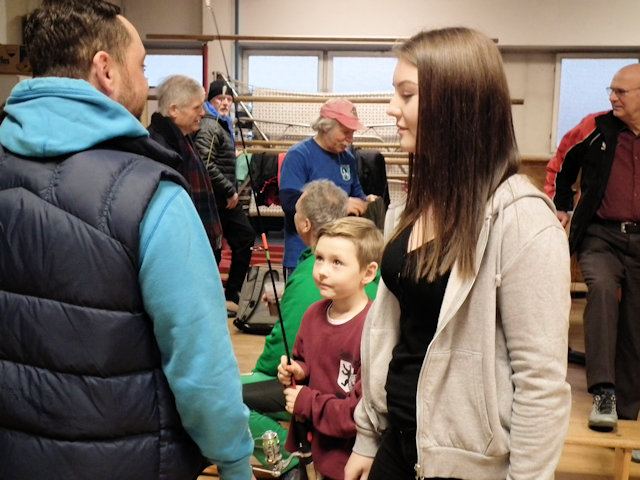 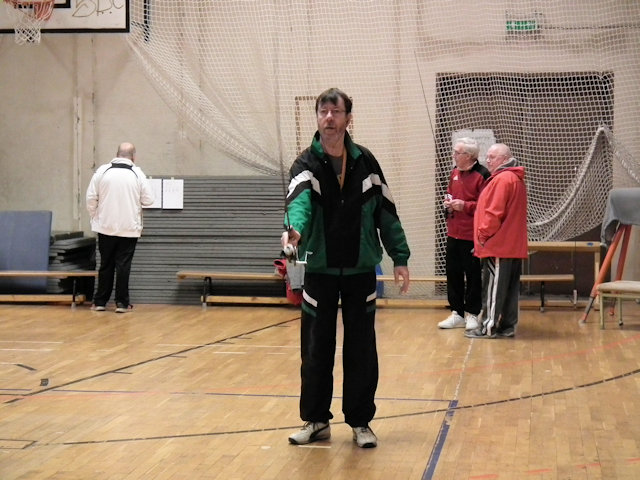 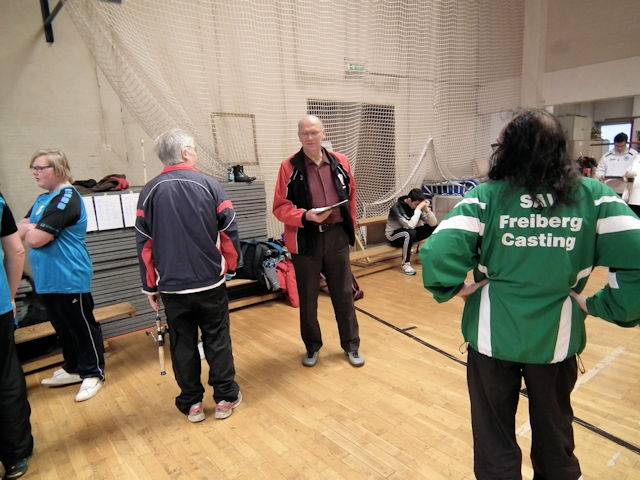 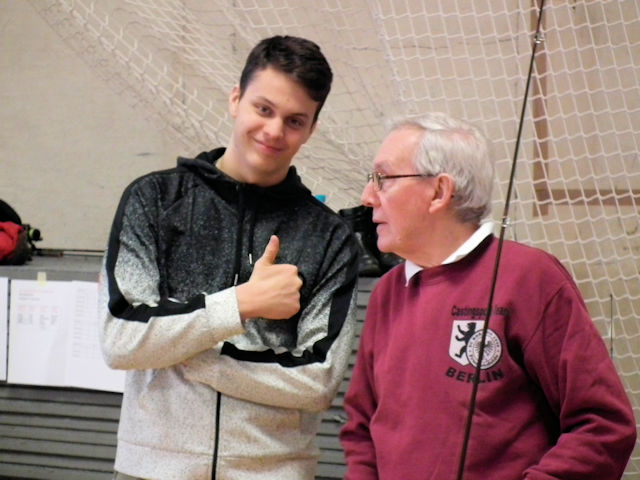 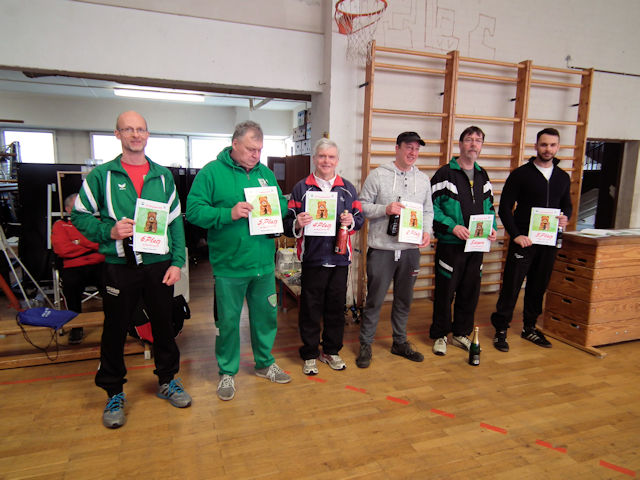 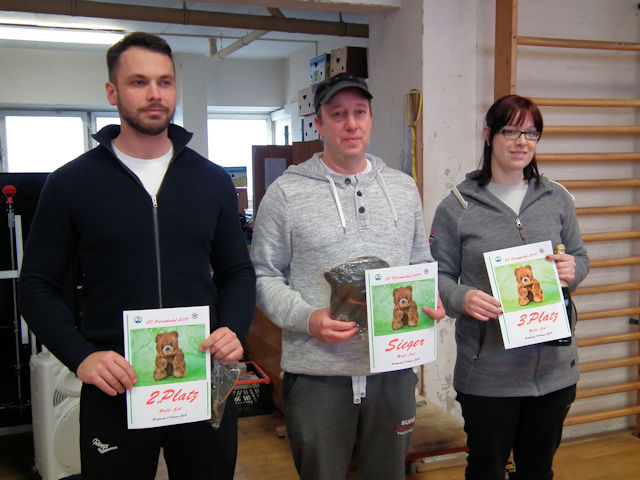 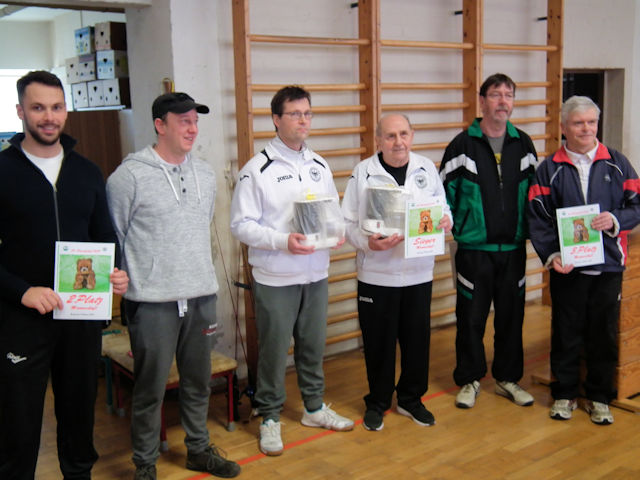 